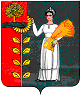 РОССИЙСКАЯ ФЕДЕРАЦИЯСОВЕТ ДЕПУТАТОВ СЕЛЬСКОГО ПОСЕЛЕНИЯ ХВОРОСТЯНСКИЙ СЕЛЬСОВЕТДобринского муниципального района Липецкой области2-сессия V созываР Е Ш Е Н И Еот 01.10.2015 г.                            ж.д.ст.Хворостянка                        № 7-рсО  внесении изменений в Бюджет сельского поселения Хворостянскийсельсовет Добринского муниципального района Липецкой области Российской Федерации на 2015 год и на плановый период 2016 - 2017 годов                      Рассмотрев представленный администрацией сельского поселения проект решения «О Бюджете сельского поселения Хворостянский сельсовет Добринского муниципального района Липецкой области Российской Федерации на 2015 год и плановый период 2016-2017 годов», руководствуясь Положением «О бюджетном процессе сельского поселения Хворостянский сельсовет», ст.29 Устава сельского поселения Хворостянский сельсовет Добринского муниципального района , учитывая рекомендации публичных слушаний и постоянных комиссий, Совет депутатов сельского поселения Хворостянский сельсовет                Р Е Ш И Л:    1. Принять изменения в Бюджет сельского поселения Хворостянский сельсовет Добринского муниципального района Липецкой области Российской Федерации на 2015 год и на плановый период 2016-2017 годов, (принятый решением Совета депутатов сельского поселения № 186-рс от 23.12.2014г.)( изменения прилагаются)   2.Направить указанный нормативно-правовой акт главе сельского поселения для подписания и официального обнародования.  3.Настоящее решение вступает в силу  со дня его официального обнародования.Председатель Совета депутатов сельского поселения Хворостянский сельсовет                                                                  В.Г. КуриловПриняты 	 Решением Совета депутатов сельского поселения Хворостянский сельсоветДобринского муниципального районаЛипецкой областиРоссийской Федерации№ 7 -рс от 01.10.2015 г.ИЗМЕНЕНИЯв Бюджет сельского поселения Хворостянский сельсовет Добринского муниципального района Липецкой области Российской Федерации на  2015 год и плановый период 2016-2017годов»(утв. реш. сессии совета депутатов №186-рс от 23.12.2014, в ред. реш. № 187-рс от 20.01.2015г., реш. № 190-рс от 03.02.2015г., реш. № 192-рс от 16.02.2015г.,реш. № 194-рс от 03.03.2015г.,реш. № 199-рс от 31.03.2015г,реш. № 201-рс от 02.04.2015г., реш. № 205-рс от 06.05.2015г., реш. № 208-рс от 28.05.2015г., реш. №213-рс от 23.06.2015г., реш. №218-рс от 23.07.2015г., реш. № 220-рс от 03.08.2015г., реш. № 224-рс от 10.09.2015г.)Внести изменения в  статью 1:- в пункте 1 п.п. 2  в общем объеме расходов бюджета сельского поселения цифру «7 464 438,36» заменить цифрой «7 682 741,36».- в пункте 1 п.п.3 изложить в следующей редакции «профицит бюджета сельского поселения в сумме 309 448 рублей.   2. Приложение 1 «Источники финансирования дефицита бюджета сельского поселения на 2015 год и плановый период 2016 и 2017 годов» изложить в новой редакции (прилагается);3. Внести изменения в статью 5: - пункт 1, в распределение бюджетных ассигнований сельского поселения  по разделам и подразделам классификации расходов бюджетов Российской Федерации  на 2015 год согласно приложению 7 (прилагается в новой редакции);- пункт 2, в ведомственную структуру расходов бюджета сельского поселения на 2015 год согласно приложению 9 (прилагается в новой редакции); - пункт 3 в распределение расходов бюджета сельского поселения по разделам, подразделам, целевым статьям (муниципальным программам и непрограммным направлениям деятельности) , группам видов расходов классификации расходов бюджетов Российской Федерации на 2015 год согласно приложению 11 (прилагается в новой редакции).Глава администрации сельского поселения Хворостянский  сельсовет                                                                В.Г. КуриловПриложение № 1                                                                      к  бюджету  сельского поселенияХворостянский сельсовет Добринского муниципального района Липецкой области Российской Федерации на 2015г. и плановый период 2016-2017 годовИСТОЧНИКИ ФИНАНСИРОВАНИЯ ДЕФИЦИТА БЮДЖЕТА СЕЛЬСКОГО ПОСЕЛЕНИЯ НА 2015 ГОД И НА ПЛАНОВЫЙ ПЕРИОД 2016 И 2017 ГОДОВ Приложение № 7                                                                                                                                                       к бюджету сельского поселенияХворостянский сельсовет Добринского муниципального района Липецкой области Российской Федерации на 2015г. и плановый период 2016-2017 годов                          Распределение бюджетных ассигнований сельского поселенияпо разделам и подразделам  классификации расходов бюджетов                                                 Российской   Федерации  на 2015 год							                                         руб.		                Приложение № 9                                                                                                                                                        к бюджету  сельского поселенияХворостянский сельсовет Добринского муниципального района Липецкой области Российской Федерации на 2015г. и плановый период 2016-2017 годов                                          ВЕДОМСТВЕННАЯ   СТРУКТУРА  	       расходов бюджета сельского поселения на 2015 год							руб.		           Приложение № 11                                                                                                                                                       к бюджету  сельского поселенияХворостянский сельсовет Добринского муниципального района Липецкой области Российской Федерации на 2015г. и плановый период 2016-2017 годов	Распределение  расходов бюджета сельского поселения  по разделам, подразделам, целевым статьям (муниципальным программам и непрограммным направлениям деятельности), группам видов расходов классификации расходов бюджетов Российской Федерации на  2015 год						руб.		           Наименование групп, подгрупп, статей, подстатей, элементов ,кодов, экономической классификации источников внутреннего финансирования дефицита бюджета Код администратораКод бюджетной классификации2015 год2016 год2017 годПолучение кредитов от других бюджетов бюджетной системы Российской Федерации бюджетами сельских поселений в валюте Российской Федерации 91901 03 01 00 10 0000 710 2 494 000Погашение бюджетами сельских поселений кредитов от других бюджетов бюджетной системы Российской Федерации в валюте Российской Федерации91901 03 01 00 10 0000 810-3 294 000Изменение остатков на счетах по учету средств бюджета сельского поселения91901 05 00 00 10 0000 000490 552ИТОГО:-309 448НаименованиеРазделПодразделСУММАВсего7 682 741,36Общегосударственные вопросы01001 986 934,36Функционирование высшего должностного  лица субъекта Российской Федерации и муниципального образования0102490 387Функционирование Правительства Российской Федерации, высших исполнительных органов государственной власти субъектов Российской Федерации, местных администраций 01041 335 126,72Обеспечение деятельности финансовых, налоговых и таможенных органов и органов финансового(финансово-бюджетного) надзора010686 210Обеспечение проведения выборов и референдумов010750 000Другие общегосударственные вопросы011325 210,64Национальная оборона020059 500Мобилизационная  и вневойсковая подготовка0203  59 500Национальная экономика0400971 744Дорожное хозяйство (дорожные фонды)0409971 744Жилищно-коммунальное хозяйство05003 149 528Жилищное хозяйство05012 478 228Коммунальное хозяйство0502    44 640Благоустройство0503	    626 660Культура , кинематография08001 490 035Культура 08011 490 035Обслуживание государственного и муниципального долга130025 000Обслуживание государственного внутреннего и муниципального долга130125 000ГлавныйраспорядительРазделПодразделЦелевая статьяВид расходовСУММААдминистрация сельского поселения Хворостянский сельсовет Добринского муниципального района Липецкой области Российской Федерации, всего9197 682 741,36Общегосударственные вопросы91901001 986 934,36Функционирование высшего должностного лица субъекта Российской Федерации и муниципального образования9190102490 387Непрограммные расходы бюджета поселения919010299 0 0000490 387Обеспечение деятельности органов  местного самоуправления в рамках непрограммных расходов бюджета поселения919010299 1 0000490 387Обеспечение деятельности главы местной администрации (исполнительно-распорядительного органа муниципального образования) в рамках непрограммных расходов бюджета поселения    919010299 1 0005490 387Расходы на выплаты персоналу в целях обеспечения выполнения функций государственными (муниципальными) органами, казенными учреждениями, органами управления государственными внебюджетными фондами919 010299 1 0005100490 387Функционирование Правительства Российской Федерации, высших исполнительных органов государственной власти субъектов Российской Федерации, местных администраций 91901041 335 126,72Муниципальная программа сельского поселения «Устойчивое развитие территории сельского поселения Хворостянский сельсовет на 2014-2020 годы »919010401 0 0000294 117,72Подпрограмма «Обеспечение реализации муниципальной политики на территории поселения Хворостянский сельсовет»919010401 4 0000294 117,72Организация доступа в сеть интернет в рамках подпрограммы «Обеспечение реализации муниципальной политики на территории поселения Хворостянский сельсовет» муниципальной программы сельского поселения «Устойчивое развитие территории сельского поселения Хворостянский сельсовет на 2014-2020 годы »919010401 4 201414 706Закупка товаров, работ и услуг для государственных (муниципальных) нужд919010401 4 201420014 706Расходы по созданию условий для обеспечения жителей поселений услугами связи в целях предоставления муниципальных услуг в электронной форме в рамках подпрограммы «Обеспечение реализации муниципальной политики на территории поселения Хворостянский сельсовет» муниципальной программы сельского поселения «Устойчивое развитие территории сельского поселения Хворостянский сельсовет на 2014-2020 годы » 919010401 4 8639279 411,72Закупка товаров, работ и услуг для государственных (муниципальных) нужд919010401 4 8639200279 411,72Непрограммные расходы бюджета поселения919010499 0 00001 041 009Резервные фонды в рамках непрограммных расходов бюджета поселения 919010499 2 000033 160Резервный фонд администрации сельского поселения по непрограммному направлению расходов «резервные фонды» в рамках непрограммных расходов бюджета поселения919010499 2 050033 160Расходы на выплаты персоналу в целях обеспечения выполнения функций государственными (муниципальными) органами, казенными учреждениями, органами управления государственными внебюджетными фондами919010499 2 050010012 000Закупка товаров, работ и услуг для государственных (муниципальных) нужд919010499 2 050020021 160Иные непрограммные мероприятия в рамках непрограммных расходов бюджета поселения919010499 9 00001 007 849Расходы на выплаты по оплате труда работников органов местного самоуправления по непрограммному направлению расходов «Иные непрограммные мероприятия» в рамках непрограммных расходов бюджета поселения  919010499 9 0011715 145Расходы на выплаты персоналу в целях обеспечения выполнения функций государственными (муниципальными) органами, казенными учреждениями, органами управления государственными внебюджетными фондами919010499 9 0011100715 145Расходы на обеспечение функций органов местного самоуправления по непрограммному направлению расходов «Иные непрограммные мероприятия» в рамках непрограммных расходов бюджета поселения  919 010499 9 0012269 646Закупка товаров, работ и услуг для государственных (муниципальных) нужд919010499 9 0012200248 248Иные бюджетные ассигнования919010499 9 001280021 398Межбюджетные трансферты бюджету муниципального района из бюджета поселения на осуществление части полномочий по решению вопросов местного значения в соответствии с заключенным соглашением по непрограммному направлению расходов «Иные непрограммные мероприятия» в рамках непрограммных расходов бюджета поселения  919010499 9 001323 058Межбюджетные трансферты919010499 9 001350023058Обеспечение деятельности финансовых, налоговых и таможенных органов и органов финансового(финансово-бюджетного) надзора919010686 210Непрограммные расходы бюджета поселения919010699 0 000086 210Иные непрограммные мероприятия в рамках непрограммных расходов бюджета поселения919010699 9 000086 210Межбюджетные трансферты бюджету муниципального района из бюджета поселения на осуществление части полномочий по решению вопросов местного значения в соответствии с заключенным соглашением по непрограммному направлению расходов «Иные непрограммные мероприятия» в рамках непрограммных расходов бюджета поселения  919010699 9 001386 210Межбюджетные трансферты919010699 9 0013500       86 210Обеспечение проведения выборов и референдумом919010750 000Непрограммные расходы бюджета поселения919010799 0 000050 000Иные непрограммные мероприятия в рамках непрограммных расходов бюджета поселения919010799 9 000050 000Проведение выборов в представительные органы муниципального образования по непрограммному направлению расходов «Иные непрограммные мероприятия» в рамках непрограммных расходов бюджета поселения     919010799 9 000150 000Закупка товаров, работ и услуг для государственных (муниципальных) нужд919 010799 9 000120050 000Другие общегосударственные вопросы919011325 210,64Муниципальная программа сельского поселения «Устойчивое развитие территории сельского поселения Хворостянский сельсовет на 2014-2020 годы »919011301 0 000025 210,64Подпрограмма «Обеспечение реализации муниципальной политики на территории поселения Хворостянский сельсовет»919011301 4 000025 210,64Приобретение услуг по сопровождению сетевого программного обеспечения по электронному ведению похозяйственного учета в рамках подпрограммы «Обеспечение реализации муниципальной политики на территории поселения Хворостянский сельсовет» муниципальной программы сельского поселения «Устойчивое развитие территории сельского поселения Хворостянский сельсовет на 2014-2020 годы »919011301 4 20064 590Закупка товаров, работ и услуг для государственных (муниципальных) нужд919011301 4 20062004 590Ежегодные членские взносы в Ассоциацию «Совета муниципальных образований» в рамках подпрограммы «Обеспечение реализации муниципальной политики на территории поселения Хворостянский сельсовет» муниципальной программы сельского поселения «Устойчивое развитие территории сельского поселения Хворостянский сельсовет на 2014-2020 годы » 919011301 4 20084 097Иные бюджетные ассигнования919011301 4 20088004 097Расходы на приобретение услуг по сопровождению сетевого программного обеспечения по электронному ведению похозяйственного учета в сельских поселения в рамках подпрограммы «Обеспечение реализации муниципальной политики на территории поселения Хворостянский сельсовет» муниципальной программы сельского поселения «Устойчивое развитие территории сельского поселения Хворостянский сельсовет на 2014-2020 годы »919011301 4 86277 933,64Закупка товаров, работ и услуг для государственных (муниципальных) нужд919011301 4 86272007 933,64Прочие мероприятия в рамках подпрограммы «Обеспечение реализации муниципальной политики на территории поселения Хворостянский сельсовет» муниципальной программы сельского поселения «Устойчивое развитие территории сельского поселения Хворостянский сельсовет на 2014-2020 годы »919011301 4 99998 590Закупка товаров, работ и услуг для государственных (муниципальных) нужд91901 1301 4 99992008 590Национальная оборона919020059 500Мобилизационная  и вневойсковая подготовка919020359 500Непрограммные расходы бюджета поселения919020399 0 000059 500Иные непрограммные мероприятия в рамках непрограммных расходов бюджета поселения919020399 9 000059 500Осуществление первичного воинского учета на территориях, где отсутствуют военные комиссариаты по  непрограммному направлению расходов «Иные непрограммные мероприятия» в рамках непрограммных расходов бюджета поселения  919020399 9 511859 500Расходы на выплаты персоналу в целях обеспечения выполнения функций государственными (муниципальными) органами, казенными учреждениями, органами управления государственными внебюджетными фондами919020399 9 511810059 500Национальная экономика9190400971 744Дорожное хозяйство (дорожные фонды)9190409971 744Муниципальная программа сельского поселения «Устойчивое развитие территории сельского поселения Хворостянский сельсовет на 2014-2020 годы»919040901 0 0000971 744Подпрограмма «Обеспечение населения качественной, развитой  инфраструктурой и повышения уровня благоустройства территории сельского поселения Хворостянский сельсовет» 919040901 1 0000971 744Содержание дорог в рамках подпрограммы «Обеспечение населения качественной, развитой  инфраструктурой и повышения уровня благоустройства территории сельского поселения Хворостянский сельсовет» муниципальной программы сельского поселения «Устойчивое развитие территории сельского поселения Хворостянский сельсовет на 2014-2020 годы»919040901 1 2013971 744Закупка товаров, работ и услуг для государственных (муниципальных) нужд 919040901 1 2013200971 744Жилищно-коммунальное хозяйство91905003 149 528Жилищное хозяйство91905012 478 228Муниципальная программа сельского поселения «Устойчивое развитие территории сельского поселения Хворостянский сельсовет на 2014-2020 годы»919050101 0 00002 478 228Подпрограмма «Обеспечение населения качественной, развитой  инфраструктурой и повышения уровня благоустройства территории сельского поселения Хворостянский сельсовет» 919050101 1 00002 478 228Жилищное хозяйство в рамках подпрограммы «Обеспечение населения качественной, развитой  инфраструктурой и повышения уровня благоустройства территории сельского поселения Хворостянский сельсовет» муниципальной программы сельского поселения «Устойчивое развитие территории сельского поселения Хворостянский сельсовет на 2014-2020 годы»919050101 1 20112 478 228Закупка товаров, работ и услуг для государственных (муниципальных) нужд 919050101 1 20112002 478 228Коммунальное хозяйство919050244 640Непрограммные расходы бюджета поселения919050299 0 000044 640Иные непрограммные мероприятия в рамках непрограммных расходов бюджета поселения919050299 9 000044 640Расходы по коммунальному хозяйству по непрограммному направлению расходов «Иные непрограммные мероприятия» в рамках непрограммных расходов бюджета поселения  919050299 9 00147 640Закупка товаров, работ и услуг для государственных (муниципальных) нужд919 050299 9 00142007 640Расходы на оформление документов для регистрации прав на собственность объектов водоснабжения, водоотведения по непрограммному направлению расходов «Иные непрограммные мероприятия» в рамках непрограммных расходов бюджета поселения  919050299 9 001637 000Закупка товаров, работ и услуг для государственных (муниципальных) нужд919050299 9 001620037 000Благоустройство9190503626 660Муниципальная программа сельского поселения «Устойчивое развитие территории сельского поселения Хворостянский сельсовет на 2014-2020 годы »919050301 0 0000499 820Подпрограмма «Обеспечение населения качественной, развитой инфраструктурой и повышения уровня благоустройства территории сельского поселения Хворостянский сельсовет»919050301 1 0000499 820Уличное освещение в рамках подпрограммы «Обеспечение населения качественной, развитой инфраструктурой и повышения уровня благоустройства территории сельского поселения Хворостянский сельсовет» муниципальной программы сельского поселения «Устойчивое развитие территории сельского поселения Хворостянский сельсовет на 2014-2020 годы»919050301 1 2001345 000Закупка товаров, работ и услуг для государственных (муниципальных) нужд919050301 1 2001200345 000Содержание мест захоронения в рамках подпрограммы «Обеспечение населения качественной, развитой инфраструктурой и повышения уровня благоустройства территории сельского поселения Хворостянский сельсовет» муниципальной программы сельского поселения «Устойчивое развитие территории сельского поселения Хворостянский сельсовет на 2014-2020 годы»919050301 1 200312 000Закупка товаров, работ и услуг для государственных (муниципальных) нужд919050301 1 200320012 000Прочие мероприятия по благоустройству в рамках подпрограммы «Обеспечение населения качественной, развитой инфраструктурой и повышения уровня благоустройства территории сельского поселения Хворостянский сельсовет» муниципальной программы сельского поселения «Устойчивое развитие территории сельского поселения Хворостянский сельсовет на 2014-2020 годы»919050301 1 9999142 820 Закупка товаров, работ и услуг для государственных (муниципальных) нужд919050301 1 9999200142 820Непрограммные расходы бюджета поселения919050399 0 0000126 840Резервные фонды в рамках непрограммных расходов бюджета поселения 919050399 2 0000126 840Резервный фонд администрации сельского поселения по непрограммному направлению расходов «резервные фонды» в рамках непрограммных расходов бюджета поселения919050399 2 0500126 840Закупка товаров, работ и услуг для государственных (муниципальных) нужд919050399 2 0500200126 840Культура ,  кинематография 91908001 490 035Культура91908011 490 035Муниципальная программа сельского поселения «Устойчивое развитие территории сельского поселения Хворостянский сельсовет на 2014-2020 годы »919080101 0 00001 450 035Подпрограмма «Развитие социальной сферы на территории сельского поселения Хворостянский сельсовет»919080101 2 00001 450 035Предоставление бюджетным и автономным учреждениям субсидий в рамках подпрограммы «Развитие социальной сферы на территории сельского поселения Хворостянский сельсовет» муниципальной программы сельского поселения «Устойчивое развитие территории сельского поселения Хворостянский сельсовет на 2014-2020 годы »919080101 2 09001 450 035Предоставление субсидий бюджетным, автономным учреждениям и иным некоммерческим организациям919080101 2 09006001 450 035Непрограммные расходы бюджета поселения919080199 0  000040 000Резервные фонды в рамках непрограммных расходов бюджета поселения 919080199 2 000040 000Резервный фонд администрации сельского поселения по непрограммному направлению расходов «резервные фонды» в рамках непрограммных расходов бюджета поселения919080199 2 050040 000Предоставление субсидий бюджетным, автономным учреждениям и иным некоммерческим организациям919080199 2 050060040 000Обслуживание государственного и муниципального долга919130025 000Обслуживание государственного внутреннего и муниципального долга919130125 000Муниципальная программа сельского поселения «Устойчивое развитие территории сельского поселения Хворостянский сельсовет на 2014-2020 годы »919130101 0 000025 000Подпрограмма «Обеспечение реализации муниципальной политики на территории поселения Хворостянский сельсовет»919130101 4 000025 000Обслуживание муниципального долга в рамках подпрограммы «Обеспечение реализации муниципальной политики на территории поселения Хворостянский сельсовет муниципальной программы сельского поселения «Устойчивое развитие территории сельского поселения Хворостянский сельсовет на 2014-2020 годы »919130101 4 200925 000Обслуживание государственного (муниципального) долга919130101 4 200970025 000РазделПодразделЦелевая статьяВид расходовСУММААдминистрация сельского поселения Хворостянский сельсовет Добринского муниципального района Липецкой области Российской Федерации, всего7 682 741,36Общегосударственные вопросы01001 986 934,36Функционирование высшего должностного лица субъекта Российской Федерации и муниципального образования0102490 387Непрограммные расходы бюджета поселения010299 0 0000490 387Обеспечение деятельности органов  местного самоуправления в рамках непрограммных расходов бюджета поселения010299 1 0000490 387Обеспечение деятельности главы местной администрации (исполнительно-распорядительного органа муниципального образования) в рамках непрограммных расходов бюджета поселения    010299 1 0005490 387Расходы на выплаты персоналу в целях обеспечения выполнения функций государственными (муниципальными) органами, казенными учреждениями, органами управления государственными внебюджетными фондами010299 1 0005100490 387Функционирование Правительства Российской Федерации, высших исполнительных органов государственной власти субъектов Российской Федерации, местных администраций 01041 335 126,72Муниципальная программа сельского поселения «Устойчивое развитие территории сельского поселения Хворостянский сельсовет на 2014-2020 годы »010401 0 0000294 117,72Подпрограмма «Обеспечение реализации муниципальной политики на территории поселения Хворостянский сельсовет»010401 4 0000294 117,72Организация доступа в сеть интернет в рамках подпрограммы «Обеспечение реализации муниципальной политики на территории поселения Хворостянский сельсовет» муниципальной программы сельского поселения «Устойчивое развитие территории сельского поселения Хворостянский сельсовет на 2014-2020 годы »010401 4 201414 706Закупка товаров, работ и услуг для государственных (муниципальных) нужд010401 4 201420014 706Расходы по созданию условий для обеспечения жителей поселений услугами связи в целях предоставления муниципальных услуг в электронной форме в рамках подпрограммы «Обеспечение реализации муниципальной политики на территории поселения Хворостянский сельсовет» муниципальной программы сельского поселения «Устойчивое развитие территории сельского поселения Хворостянский сельсовет на 2014-2020 годы » 010401 4 8639279 411,72Закупка товаров, работ и услуг для государственных (муниципальных) нужд010401 4 8639200279 411,72Непрограммные расходы бюджета поселения010499 0 00001 041 009Резервные фонды в рамках непрограммных расходов бюджета поселения 010499 2 000033 160Резервный фонд администрации сельского поселения по непрограммному направлению расходов «резервные фонды» в рамках непрограммных расходов бюджета поселения010499 2 050033 160Расходы на выплаты персоналу в целях обеспечения выполнения функций государственными (муниципальными) органами, казенными учреждениями, органами управления государственными внебюджетными фондами010499 2 050010012 000Закупка товаров, работ и услуг для государственных (муниципальных) нужд010499 2 050020021 160Иные непрограммные мероприятия в рамках непрограммных расходов бюджета поселения010499 9 00001 007 849Расходы на выплаты по оплате труда работников органов местного самоуправления по непрограммному направлению расходов «Иные непрограммные мероприятия» в рамках непрограммных расходов бюджета поселения  010499 9 0011715 145Расходы на выплаты персоналу в целях обеспечения выполнения функций государственными (муниципальными) органами, казенными учреждениями, органами управления государственными внебюджетными фондами010499 9 0011100715 145Расходы на обеспечение функций органов местного самоуправления по непрограммному направлению расходов «Иные непрограммные мероприятия» в рамках непрограммных расходов бюджета поселения  010499 9 0012269 646Закупка товаров, работ и услуг для государственных (муниципальных) нужд010499 9 0012200248 248Иные бюджетные ассигнования010499 9 001280021 398Межбюджетные трансферты бюджету муниципального района из бюджета поселения на осуществление части полномочий по решению вопросов местного значения в соответствии с заключенным соглашением по непрограммному направлению расходов «Иные непрограммные мероприятия» в рамках непрограммных расходов бюджета поселения  010499 9 001323 058Межбюджетные трансферты010499 9 001350023058Обеспечение деятельности финансовых, налоговых и таможенных органов и органов финансового(финансово-бюджетного) надзора010686 210Непрограммные расходы бюджета поселения010699 0 000086 210Иные непрограммные мероприятия в рамках непрограммных расходов бюджета поселения010699 9 000086 210Межбюджетные трансферты бюджету муниципального района из бюджета поселения на осуществление части полномочий по решению вопросов местного значения в соответствии с заключенным соглашением по непрограммному направлению расходов «Иные непрограммные мероприятия» в рамках непрограммных расходов бюджета поселения  010699 9 001386 210Межбюджетные трансферты010699 9 0013500       86 210Обеспечение проведения выборов и референдумом010750 000Непрограммные расходы бюджета поселения010799 0 000050 000Иные непрограммные мероприятия в рамках непрограммных расходов бюджета поселения010799 9 000050 000Проведение выборов в представительные органы муниципального образования по непрограммному направлению расходов «Иные непрограммные мероприятия» в рамках непрограммных расходов бюджета поселения     010799 9 000150 000Закупка товаров, работ и услуг для государственных (муниципальных) нужд010799 9 000120050 000Другие общегосударственные вопросы011325 210,64Муниципальная программа сельского поселения «Устойчивое развитие территории сельского поселения Хворостянский сельсовет на 2014-2020 годы »011301 0 000025 210,64Подпрограмма «Обеспечение реализации муниципальной политики на территории поселения Хворостянский сельсовет»011301 4 000025 210,64Приобретение услуг по сопровождению сетевого программного обеспечения по электронному ведению похозяйственного учета в рамках подпрограммы «Обеспечение реализации муниципальной политики на территории поселения Хворостянский сельсовет» муниципальной программы сельского поселения «Устойчивое развитие территории сельского поселения Хворостянский сельсовет на 2014-2020 годы »011301 4 20064 590Закупка товаров, работ и услуг для государственных (муниципальных) нужд011301 4 20062004 590Ежегодные членские взносы в Ассоциацию «Совета муниципальных образований» в рамках подпрограммы «Обеспечение реализации муниципальной политики на территории поселения Хворостянский сельсовет» муниципальной программы сельского поселения «Устойчивое развитие территории сельского поселения Хворостянский сельсовет на 2014-2020 годы » 011301 4 20084 097Иные бюджетные ассигнования011301 4 20088004 097Расходы на приобретение услуг по сопровождению сетевого программного обеспечения по электронному ведению похозяйственного учета в сельских поселения в рамках подпрограммы «Обеспечение реализации муниципальной политики на территории поселения Хворостянский сельсовет» муниципальной программы сельского поселения «Устойчивое развитие территории сельского поселения Хворостянский сельсовет на 2014-2020 годы »011301 4 86277 933,64Закупка товаров, работ и услуг для государственных (муниципальных) нужд011301 4 86272007 933,64Прочие мероприятия в рамках подпрограммы «Обеспечение реализации муниципальной политики на территории поселения Хворостянский сельсовет» муниципальной программы сельского поселения «Устойчивое развитие территории сельского поселения Хворостянский сельсовет на 2014-2020 годы »011301 4 99998 590Закупка товаров, работ и услуг для государственных (муниципальных) нужд01 1301 4 99992008 590Национальная оборона020059 500Мобилизационная  и вневойсковая подготовка020359 500Непрограммные расходы бюджета поселения020399 0 000059 500Иные непрограммные мероприятия в рамках непрограммных расходов бюджета поселения020399 9 000059 500Осуществление первичного воинского учета на территориях, где отсутствуют военные комиссариаты по  непрограммному направлению расходов «Иные непрограммные мероприятия» в рамках непрограммных расходов бюджета поселения  020399 9 511859 500Расходы на выплаты персоналу в целях обеспечения выполнения функций государственными (муниципальными) органами, казенными учреждениями, органами управления государственными внебюджетными фондами020399 9 511810059 500Национальная экономика0400971 744Дорожное хозяйство (дорожные фонды)0409971 744Муниципальная программа сельского поселения «Устойчивое развитие территории сельского поселения Хворостянский сельсовет на 2014-2020 годы»040901 0 0000971 744Подпрограмма «Обеспечение населения качественной, развитой  инфраструктурой и повышения уровня благоустройства территории сельского поселения Хворостянский сельсовет» 040901 1 0000971 744Содержание дорог в рамках подпрограммы «Обеспечение населения качественной, развитой  инфраструктурой и повышения уровня благоустройства территории сельского поселения Хворостянский сельсовет» муниципальной программы сельского поселения «Устойчивое развитие территории сельского поселения Хворостянский сельсовет на 2014-2020 годы»040901 1 2013971 744Закупка товаров, работ и услуг для государственных (муниципальных) нужд 040901 1 2013200971 744Жилищно-коммунальное хозяйство05003 149 528Жилищное хозяйство05012 478 228Муниципальная программа сельского поселения «Устойчивое развитие территории сельского поселения Хворостянский сельсовет на 2014-2020 годы»050101 0 00002 478 228Подпрограмма «Обеспечение населения качественной, развитой  инфраструктурой и повышения уровня благоустройства территории сельского поселения Хворостянский сельсовет» 050101 1 00002 478 228Жилищное хозяйство в рамках подпрограммы «Обеспечение населения качественной, развитой  инфраструктурой и повышения уровня благоустройства территории сельского поселения Хворостянский сельсовет» муниципальной программы сельского поселения «Устойчивое развитие территории сельского поселения Хворостянский сельсовет на 2014-2020 годы»050101 1 20112 478 228Закупка товаров, работ и услуг для государственных (муниципальных) нужд 050101 1 20112002 478 228Коммунальное хозяйство050244 640Непрограммные расходы бюджета поселения050299 0 000044 640Иные непрограммные мероприятия в рамках непрограммных расходов бюджета поселения050299 9 000044 640Расходы по коммунальному хозяйству по непрограммному направлению расходов «Иные непрограммные мероприятия» в рамках непрограммных расходов бюджета поселения  050299 9 00147 640Закупка товаров, работ и услуг для государственных (муниципальных) нужд050299 9 00142007 640Расходы на оформление документов для регистрации прав на собственность объектов водоснабжения, водоотведения по непрограммному направлению расходов «Иные непрограммные мероприятия» в рамках непрограммных расходов бюджета поселения  050299 9 001637 000Закупка товаров, работ и услуг для государственных (муниципальных) нужд050299 9 001620037 000Благоустройство0503626 660Муниципальная программа сельского поселения «Устойчивое развитие территории сельского поселения Хворостянский сельсовет на 2014-2020 годы »050301 0 0000499 820Подпрограмма «Обеспечение населения качественной, развитой инфраструктурой и повышения уровня благоустройства территории сельского поселения Хворостянский сельсовет»050301 1 0000499 820Уличное освещение в рамках подпрограммы «Обеспечение населения качественной, развитой инфраструктурой и повышения уровня благоустройства территории сельского поселения Хворостянский сельсовет» муниципальной программы сельского поселения «Устойчивое развитие территории сельского поселения Хворостянский сельсовет на 2014-2020 годы»050301 1 2001345 000Закупка товаров, работ и услуг для государственных (муниципальных) нужд050301 1 2001200345 000Содержание мест захоронения в рамках подпрограммы «Обеспечение населения качественной, развитой инфраструктурой и повышения уровня благоустройства территории сельского поселения Хворостянский сельсовет» муниципальной программы сельского поселения «Устойчивое развитие территории сельского поселения Хворостянский сельсовет на 2014-2020 годы»050301 1 200312 000Закупка товаров, работ и услуг для государственных (муниципальных) нужд050301 1 200320012 000Прочие мероприятия по благоустройству в рамках подпрограммы «Обеспечение населения качественной, развитой инфраструктурой и повышения уровня благоустройства территории сельского поселения Хворостянский сельсовет» муниципальной программы сельского поселения «Устойчивое развитие территории сельского поселения Хворостянский сельсовет на 2014-2020 годы»050301 1 9999142 820 Закупка товаров, работ и услуг для государственных (муниципальных) нужд050301 1 9999200142 820Непрограммные расходы бюджета поселения050399 0 0000126 840Резервные фонды в рамках непрограммных расходов бюджета поселения 050399 2 0000126 840Резервный фонд администрации сельского поселения по непрограммному направлению расходов «резервные фонды» в рамках непрограммных расходов бюджета поселения050399 2 0500126 840Закупка товаров, работ и услуг для государственных (муниципальных) нужд050399 2 0500200126 840Культура ,  кинематография 08001 490 035Культура08011 490 035Муниципальная программа сельского поселения «Устойчивое развитие территории сельского поселения Хворостянский сельсовет на 2014-2020 годы »080101 0 00001 450 035Подпрограмма «Развитие социальной сферы на территории сельского поселения Хворостянский сельсовет»080101 2 00001 450 035Предоставление бюджетным и автономным учреждениям субсидий в рамках подпрограммы «Развитие социальной сферы на территории сельского поселения Хворостянский сельсовет» муниципальной программы сельского поселения «Устойчивое развитие территории сельского поселения Хворостянский сельсовет на 2014-2020 годы »080101 2 09001 450 035Предоставление субсидий бюджетным, автономным учреждениям и иным некоммерческим организациям080101 2 09006001 450 035Непрограммные расходы бюджета поселения080199 0  000040 000Резервные фонды в рамках непрограммных расходов бюджета поселения 080199 2 000040 000Резервный фонд администрации сельского поселения по непрограммному направлению расходов «резервные фонды» в рамках непрограммных расходов бюджета поселения080199 2 050040 000Предоставление субсидий бюджетным, автономным учреждениям и иным некоммерческим организациям080199 2 050060040 000Обслуживание государственного и муниципального долга130025 000Обслуживание государственного внутреннего и муниципального долга130125 000Муниципальная программа сельского поселения «Устойчивое развитие территории сельского поселения Хворостянский сельсовет на 2014-2020 годы »130101 0 000025 000Подпрограмма «Обеспечение реализации муниципальной политики на территории поселения Хворостянский сельсовет»130101 4 000025 000Обслуживание муниципального долга в рамках подпрограммы «Обеспечение реализации муниципальной политики на территории поселения Хворостянский сельсовет муниципальной программы сельского поселения «Устойчивое развитие территории сельского поселения Хворостянский сельсовет на 2014-2020 годы »130101 4 200925 000Обслуживание государственного (муниципального) долга130101 4 200970025 000